Romsey Allotment Holders AssociationCatchment Area for Plot Holder Applications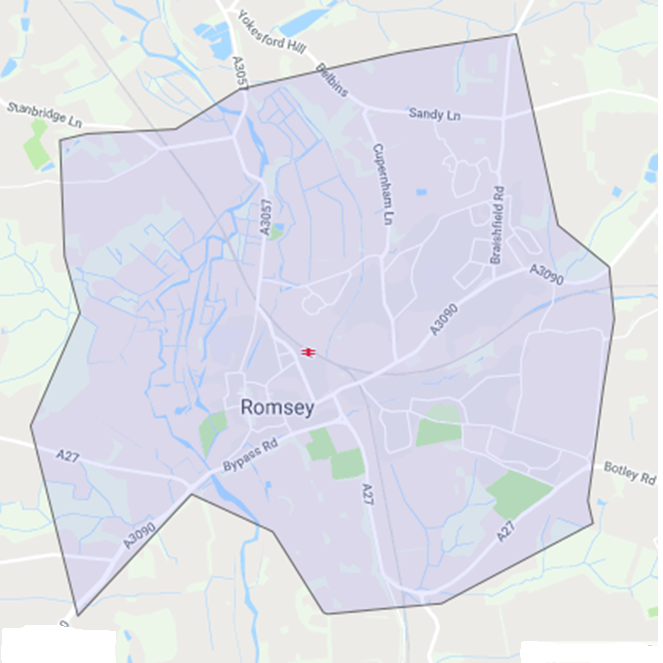 